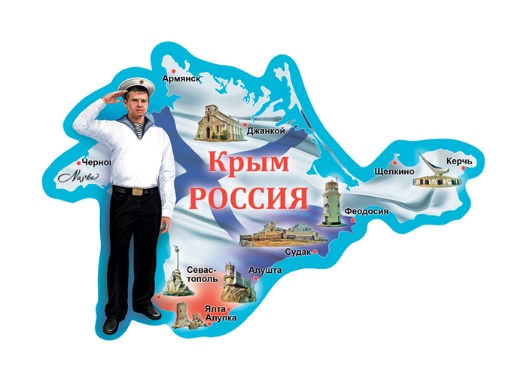        17 марта 2014 года в результате обще-крымского референдума, проходившего 16 марта 2014 года, на основании декларации независимости была провозглашена суверенная Республика Крым, включающая город с особым статусом Севастополь.      18 марта 2014 года произошло важное историческое событие для нашей страны – присоединение Крыма к России – в Москве был подписан договор о включении Крыма в состав Российской Федерации.      Черноморский полуостров, площадью в 27 000 км, омываемый с севера Азовским морем, присоединялся к России дважды — в 1783 году, при императрице Екатерине Второй, и в 2014-м — при президенте РФ Владимире Путине.        В начале XVIII века территория Крыма принадлежала Османской империи, которая распространила свое влияние на полуострове еще в начале XVI века. Помимо Османской империи (Турции), захватить полуостров пытались и другие страны, такие как Англия, Франция, а уже позже и Германия. И не удивительно, ведь Крым имел большое стратегическое значение. Захватив полуостров, страны бы могли спокойно контролировать южные моря, тем самым имея большое преимущество над противниками в морских сражениях.   	Русско-турецкая война 1768-1774 годов положила конец османскому господству, Крым получил независимость от Османской империи и перешел под протекторат России.В 1783 году императрица Екатерина II своим манифестом присоединила Крым и Тамань к Российской империи. Крым вошел в состав Таврической губернии. Он стал заселяться русскими, украинскими, греческими, болгарскими и немецкими переселенцами. Началось строительство новых городов: в 1783 году был заложен порт-крепость Севастополь, ставший главной базой Черноморского флота, в 1784 году основан Симферополь как административный центр Таврической губернии. Ясский мирный договор 1791 года, положивший конец русско-турецкой войне 1787-1791 годов, закрепил за Россией Северное Причерноморье, включая Крым.       	В 1853 году вспыхнула Крымская война, в которой Россия воевала против трех империй: Французской, Британской и Османской. Героическая оборона Севастополя продолжалась почти целый год, но в итоге русские были вынуждены оставить город. Во время его обороны погибли знаменитые русские полководцы Корнилов и Нахимов. Годы Крымской войны 1853-1856 гг. показали неприятелям России, что севастопольцы являются гордостью всего русского народа. 349 дней продолжалась оборона города Севастополя. Адмиралы Нахимов, Корнилов и Истомин, матрос Петр Кошка и медсестра Дарья Севастопольская, хирург Николай Пирогов навечно вписаны в летопись славы России.В результате Крымской войны Россия потеряла влияние на Балканах и временно лишилась Черноморского флота, однако Крым остался русским.После Октябрьской революции 1917 года в Крыму была провозглашена Крымская Народная Республика, которая прекратила свое существование в январе 1918 года с установлением на полуострове советской власти. В марте 1918 года на территории Крыма была образована Советская Социалистическая Республика Тавриды в составе РСФСР. В мае 1919 года Крым был захвачен Вооруженными силами Юга России и стал одним из опорных пунктов белого движения. В ноябре 1920 года Южный фронт Красной армии взял Крым и 19 октября 1921 года здесь была создана Крымская Автономная Советская Социалистическая Республика в составе РСФСР.Во время Великой Отечественной войны полуостров стал местом ожесточенных боев с немецко-фашистскими войсками. С октября 1941 года по июль 1942 года продолжалась оборона Севастополя. В мае 1944 года полуостров был освобожден в ходе Крымской операции.            В июне 1945 года вместо Крымской АССР указом президиума Верховного совета СССР была создана Крымская область в составе РСФСР. В 1948 году Севастополь был выделен в отдельный административно-хозяйственный центр.В 1954 году по инициативе первого секретаря ЦК КПСС Никиты Хрущева Крым был передан в состав Украинской ССР (указ президиума Верховного совета СССР от 19 февраля 1954 года).20 января 1991 года в Крыму состоялся референдум по вопросу воссоздания Крымской АССР как отдельного субъекта СССР, в котором приняли участие 1,4 млн граждан (81,37% избирателей). За воссоздание автономной республики проголосовало 93,26%. 12 февраля 1991 года Верховный совет Украины принял закон "О восстановлении Крымской Автономной Советской Социалистической Республики", а в июне были внесены соответствующие изменения в конституцию Украинской ССР. 4 сентября 1991 года Верховный совет Крыма принял Декларацию о государственном суверенитете республики.26 февраля 1992 года Крымская АССР была переименована в Республику Крым. В мае того же года принята конституция и введена должность президента. В феврале 1994 года главой Крыма избран Юрий Мешков. В марте 1995 года решением Верховной рады и президента Украины конституция Республики Крым была отменена, пост президента - упразднен. В декабре 1998 года вступила в действие новая конституция Крыма. Республика Крым была переименована в Автономную Республику Крым в составе Украины.1 марта 2014 года Верховный совет Крыма и Севастопольский городской совет приняли декларацию о независимости Автономной Республики Крым и города Севастополя. 16 марта в Крыму и Севастополе прошел референдум, по результатам которого 96,77% избирателей Автономной Республики Крым и 95,6% избирателей Севастополя проголосовали за воссоединение с Россией. 18 марта президент РФ Владимир Путин подписал договор о принятии Республики Крым и Севастополя в состав России, впоследствии одобренные Госдумой и Советом федерации. О событиях, произошедших в Крыму весной 2014 года, говорили по всему миру. О них уже знает каждый крымский ребенок и взрослый крымчанин. Они вошли в историю под названием «Крымская весна».СЦЕНАРИИ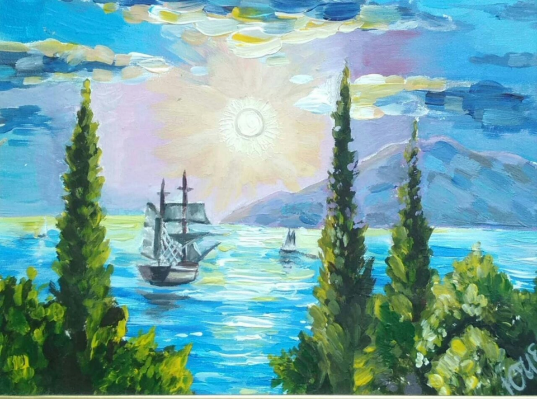 Крым – жемчужина РоссииКрым давно и по праву называют природной жемчужиной России. Здесь, на стыке умеренных и субтропических широт, сконцентрированы в миниатюре характерные черты природы: горы и равнины, древние вулканы и современные грязевые сопки, моря и озера, леса и степи, ландшафты причерноморского субсредиземноморья.           Климат большей равнинной части Крыма — это климат умеренного пояса: мягкий степной. Более влажный в горах, характерный для широколиственных лесов. На южному берегу Крыма свойственен субсредиземноморский климат сухих лесов и кустарниковых зарослей.Зотова, Л.В.    У самого Чёрного моря: пьеса, посв. флоре субтропиков / Л.В. Зотова // Книжки, нотки и игрушки для Катюшки и Андрюшки.-2009.-№ 3.-С.56-58.Каркачева, Н.А.     Поехали на море!: сценарий / Н.А. Каркачева // Игровая библиотека.-2012.-№ 4.-С.4-11.Плахоцкая, Е.А.             Визитная карточка Крыма: историко-краеведческая панорама / Е.А. Плахоцкая // Читаем, учимся, играем.-2015.-№ 11.-С.102-104.Плахоцкая, Е.А.    «Воображаемый край священный…»: виртуальное путешествие к достопримечательностям Крымского полуострова – мысу Фиолент, Свято-Георгиевскому монастырю / Е.А. Плахоцкая // Читаем, учимся, играем.-2017.-№ 4.-С.90-92.Плахоцкая, Е.А.    Звенящих вод серебряные струи: поэтическое путешествие по Крымскому полуострову / Е.А. Плохоцкая // Читаем, учимся, играем.-2015.-№ 12.-С.81-83.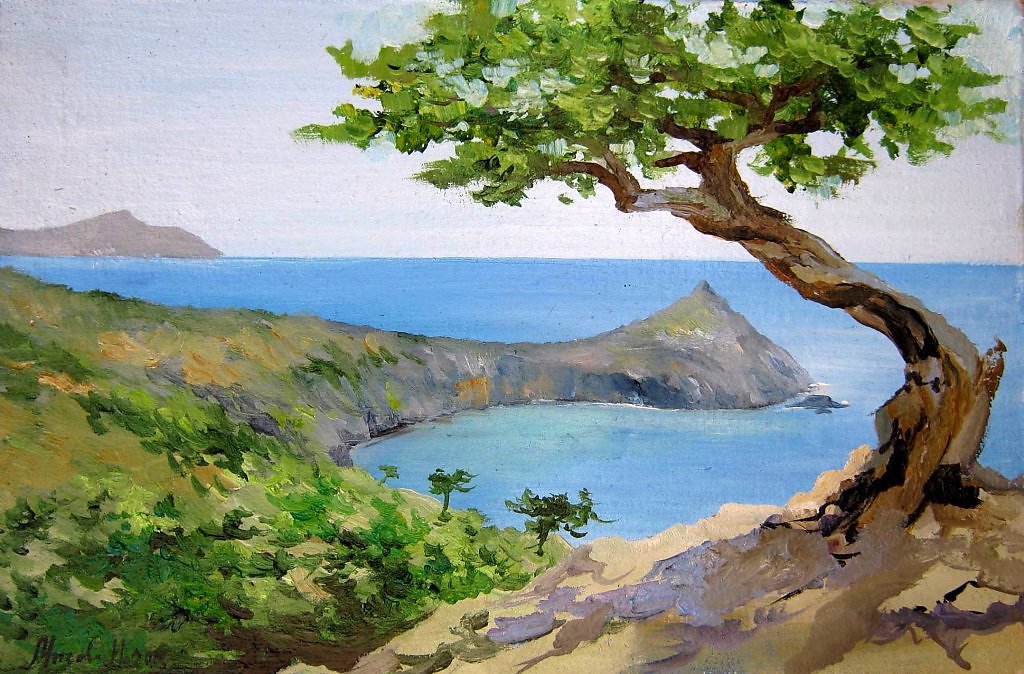 Россия и Крым – общая история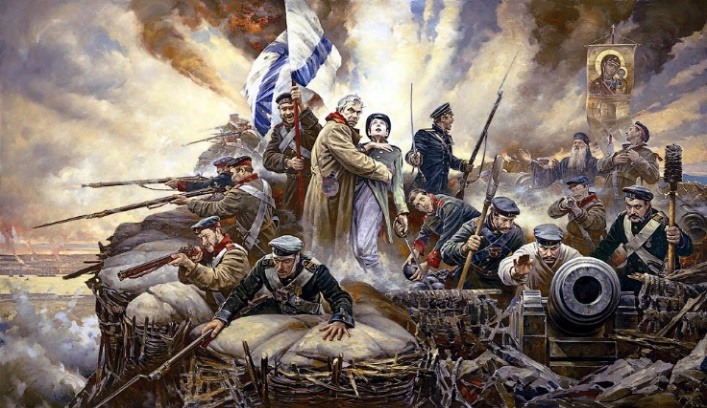 История Крымского полуострова, омываемого водами Черного и Азовского морей, тесно переплетается с событиями летописи России. Россия и Крым пережили вместе немало исторических событий. Русско-турецкая война 1768-1774 годов положила конец османскому господству, Крым получил независимость от Османской империи и перешел под протекторат России.Годы Крымской войны 1853-1856 гг. показали неприятелям России, что севастопольцы являются гордостью всего русского народа.Беркутова, А.В.   Красные маки Севастополя: рассказ о героической обороне города с включением инсценировок / А.В. Беркутова // Читаем, учимся, играем.-2017.-№ 8.-С.71-74.Бреднева, М.В.    На бастионах Севастополя: основные этапы и герои Первой обороны города (185401855): час истории / М.В. Бреднева // Читаем, учимся, играем.-2020.-№ 4.-С.60-67.Ведешина, Н.Н.   «Есть слава, которой на будет конца!». О Первой и Второй обороне Севастополя и его отважных защитниках: час истории / Н.Н. Ведешина // Читаем, учимся, играем.-2019.-№ 4.-С.56-64.Плахоцкая, Е.А.     Доблесть Черноморского флота России. По местам боевой славы: экскурсия для детей / Е.А. Плахоцкая // Книжки, нотки и игрушки для Катюшки и Андрюшки.-2015.-№ 10.-С.3-6.Суворов Александр Васильевич 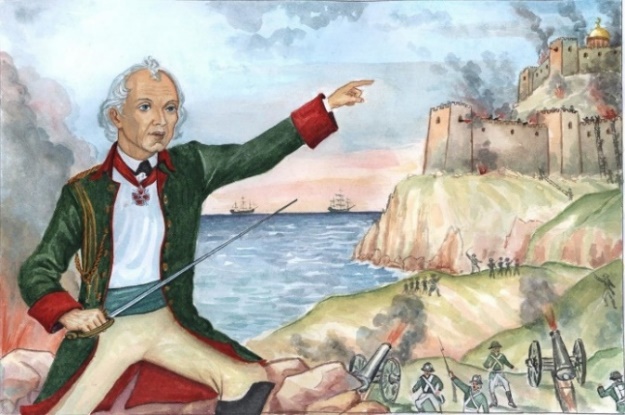 Глубоковских, М.В.     Не знавший поражений. Победы гениального полководца А.В. Суворова / М.В. Глубоковских // Читаем, учимся, играем.-2019.-№ 8.-С.55-62.Карнизова, Н.В.    Полководец-новатор. А.В. Суворов: материал к уроку по истории / Н.В. Карнизова // Читаем, учимся, играем.-2010.-№ 3.-С.83-90.Науменко, Г.В.    «Слава нам на целый МИР…»: исторические миниатюры / Г.В.Науменко // Читаем, учимся, играем.-2002.-№ 8.-С.27-30.Перепелица, В.В.    «Горжусь, что я русский!»: урок воинской славы, посв. русскому полководцу А.В. Суворову / В.В. Перепелица // Читаем, учимся, играем.-2015.-№ 8.-С.11-16.Побединская, Л.А.     На штурм!: сценарий праздника, посв. взятию турецкой крепости Измаил русскими войсками под руководством А.В. Суворова // Л.А. Побединская. Дни воинской славы России. Сценарии праздников в школе.-М.: ТЦ Сфера, 2007.-С.36-45.Романова, Е.Н.      «Горжусь, что я русский!»: сценарий мероприятия, посв. русскому полководцу А.В. Суворову / Е.Н. Романова // Читаем, учимся, играем.-2013.-№ 7.-С.76-84.Щербакова, А.А.   Дедушкины рассказы: беседа для детей о А.В. Суворове // Книжки, нотки и игрушки для Катюшки и Андрюшки.-2008.-№ 9.-С.48-49.Адмирал Нахимов Павел Степанович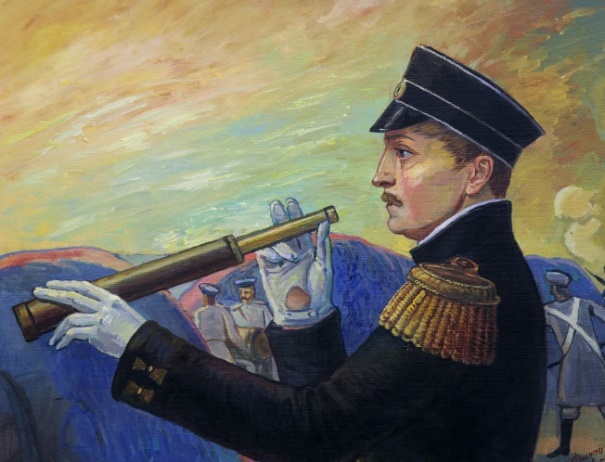 Глубоковских, М.В.    Отважный воин, славный патриот. О великих победах русского флота: сценарий / М.В. Глубоковских // Читаем, учимся, играем.-2019.-№ 9.-С.53-59.Побединская, Л.А.    По морям, по волнам...: сценарий праздника, посв. победе русской эскадры под командованием П.С. Нахимова над турецкой эскадрой у мыса Синоп // Л.А. Побединская. Дни воинской славы России. Сценарии праздников в школе.-М.: ТЦ «Сфера», 2007.-С.66-76.Адмирал Ушаков Фёдор Фёдорович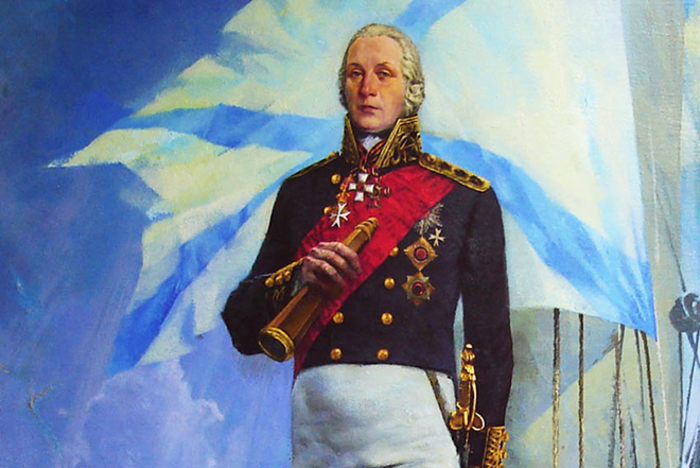 Бреднева, М.В.   Гений морского боя. Ф.Ф. Ушаков: квест по страницам военно-морской истории / М.В. Бреднева // Читаем, учимся, играем.-2019.-№ 11.-С.50-58.Глубоковских, М.В.    «Морской пучины гений, наш адмирал – великий Ушаков. 11 сентября – День воинской славы России в честь победы русской эскадры над турками у мыса Тендра (1790) : сценарий по страницам славной русской истории / М.В. Глубоковских // Читаем, учимся, играем.-2019.-№ 6.-С.57-63.Дорожкина, Н.И.    Непобедимый адмирал: устный журнал, посв. жизни и заслугам адмирала Ф.Ф. Ушакова / Н.И. Дорожкина // Читаем, учимся, играем.-2021.-№ 4.-С.40-45.Лыткина, Т.М.    Святой Флотоводец: сценарий мероприятия об адмирале Ф.Ф. Ушакове / Т.М. Лыткина // Читаем, учимся, играем.-2013.-№ 6.-С.62-65.Мальгин, М.А.   Блестящие победы флотоводца: материал к уроку истории, рассказывающий об адмирале Ушакове / М.А. Мальгин // Читаем, учимся, играем.-2010.-№ 12.-С.70-77.Михалева, Л.    Славному сыну Отечества посвящается. Адмирал Ф. Ушаков: игра-викторина / Л. Михалева // Воспитание школьников.-2006.-№ 1.-С.70-72.Побединская, Л.А.    Чёрное море моё...: сценарий праздника, посв. победе русской эскадры под командованием Ф.Ф. Ушакова над турецкой эскадрой у мыса Тендра // Л.А. Побединская. Дни воинской славы России. Сценарии праздников в школе.-М.: ТЦ «Сфера», 2007.-С.45-51.Спорышева, Н.В.    Где Ушаков – там победа!: час истории / Н.В. Спорышева // Игровая библиотека.-2015.-№ 7.-С.4-25.Щербакова, А.А.   Дедушкины рассказы: беседа для детей об адмирале Ф. Ушакове // Книжки, нотки и игрушки для Катюшки и Андрюшки.-2008.-№ 10.-С.47.Великая Отечественная война в истории Крыма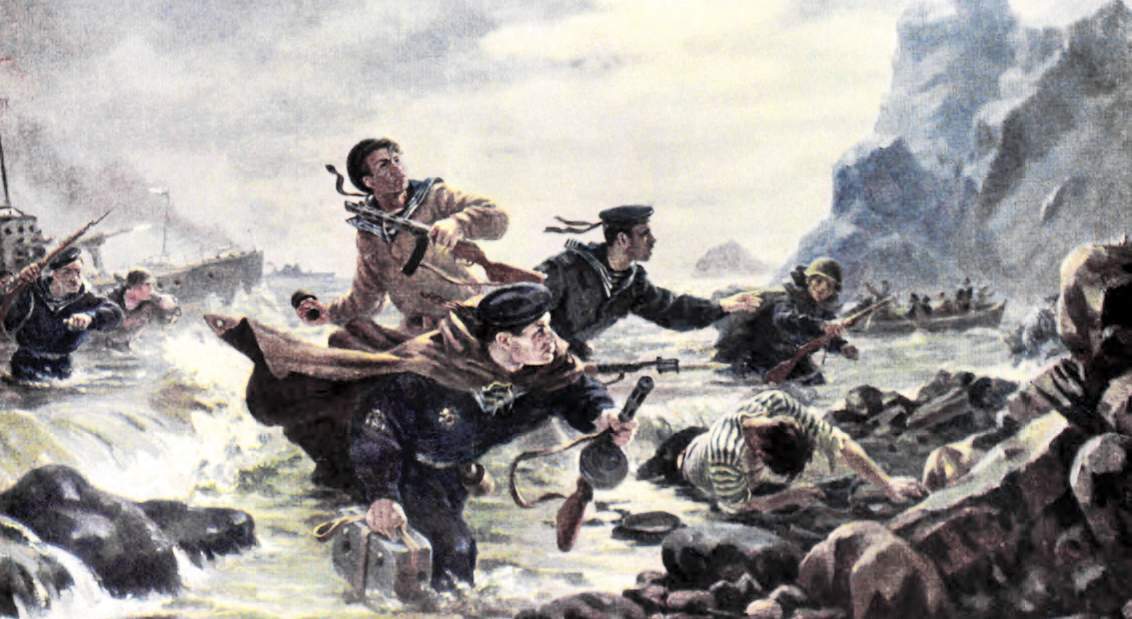 Во время Великой Отечественной войны полуостров стал местом ожесточенных боев с немецко-фашистскими войсками. С октября 1941 года по июль 1942 года продолжалась оборона Севастополя. В мае 1944 года полуостров был освобожден в ходе Крымской операции. Беркутова, А.В.   Красные маки Севастополя: рассказ о героической обороне города с включением инсценировок / А.В. Беркутова // Читаем, учимся, играем.-2017.-№ 8.-С.71-74.Беспалько, Н.Б.    В апреле встретил Симферополь освободителей своих! : сценарий к 75-летию освобождения Симферополя от фашистских захватчиков / Н.Б. Беспалько // Игровая библиотека.-2019.-№ 4.-С.4-7.Иванова, О.   Город-герой Севастополь: внеклассное мероприятие / О.А. Иванова // Книжки, нотки и игрушки для Катюшки и Андрюшки.-2015.-№ 12.-С.3-7.Иванова, О.    Подвиг ратный: внеклассное мероприятие о городе-герое Керчи / О. Иванова // Книжки, нотки и игрушки для Катюшки и Андрюшки.-2014.-№ 9.-С.3-6.Константинова, В.А.     Капитан, шагнувший в бессмертие: час мужества, посв. подвигу Героя Советского Союза командира 2-го разведывательного отряда Штаба Черноморского флота Д.С. Калинина / В.А. Константинова // Читаем, учимся, играем.-2019.-№ 7.-С.72-75.Плахотская, Е.А.    Нет безымянных солдат. Крымские поэты и прозаики – Великой Победе: сценарий для детей / Е.А. Плахотская // Книжки, нотки и игрушки для Катюшки и Андрюшки.-2015.-№ 9.-С.3-5.Города-герои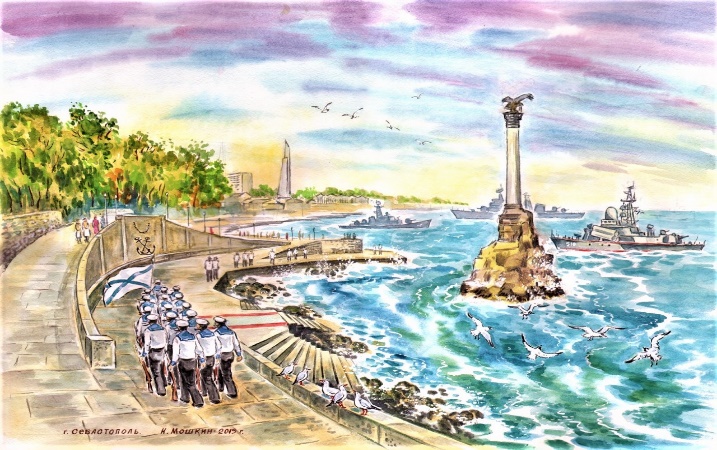 Иванова, О.   Город-герой Севастополь: внеклассное мероприятие / О.А. Иванова // Книжки, нотки и игрушки для Катюшки и Андрюшки.-2015.-№ 12.-С.3-7.Иванова, О.    Подвиг ратный: внеклассное мероприятие о городе-герое Керчи / О. Иванова // Книжки, нотки и игрушки для Катюшки и Андрюшки.-2014.-№ 9.-С.3-6.Тарасова, Е.Г.    Города-герои: сценарий устного журнала / Е.Г. Тарасова // Читаем, учимся, играем.-2004.-№ 4.-С.4-16.Фуфлыгина, Н.Н.    По городам-героям на поезде Победы: познавательное путешествие / Н.Н. Фуфлыгина // Читаем, учимся, играем.-2018.-№ 3.-С.69-77.Худякова, Н.К.     Города солдатской славы: устный журнал, посв. подвигу городов-героев / Н.К. Худякова // Читаем, учимся, играем.-2011.-№ 9.-С.58-67.Художники в Крыму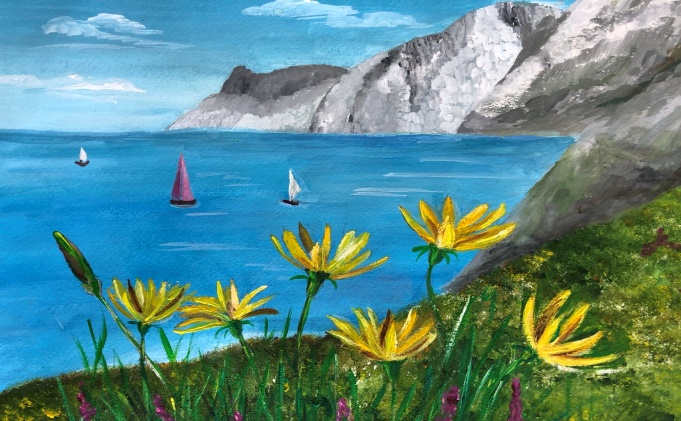 Среди них были знаменитые и малоизвестные, увековеченные в истории живописи и забытые ныне совсем. Но их объединяло одно – любовь к Крыму, добровольными пленниками красоты которого они все стали. В XIX веке Крым привлекал и восхищал людей искусства. Живописный полуостров любили многие русские художники, писатели, поэты, театральные деятели и музыканты. Великолепные пейзажи и удивительные места полуострова оставили след в творчестве и судьбе многих художников. 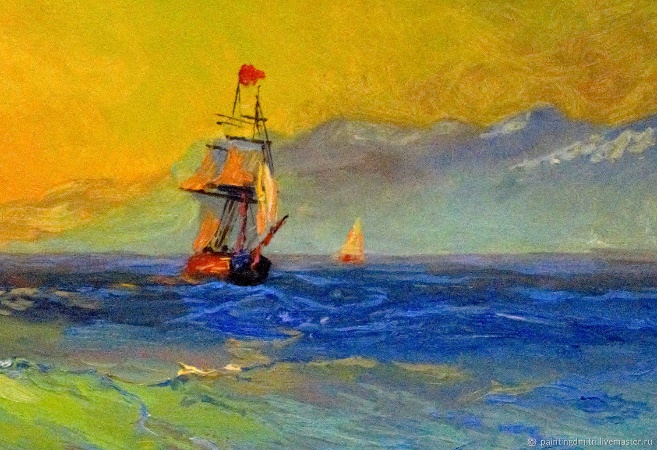 Жизнь и творчество Ивана Константиновича Айвазовского, мастера морского пейзажа, прочно переплетены с Крымом.Зархи, С.Б.    «Я только морем и жил…»: литературно-музыкальный вечер, посв. жизни и творчеству И.К. Айвазовского / С.Б. Зархи // Читаем, учимся, играем.-2007.-№ 5.-с.28-36.Торозова, О.П.     Летописец парусного флота: познавательное путешествие в мир побед русских кораблей и картин И.К. Айвазовского / О.П. Торозова // Читаем, учимся, играем.-2014.-№ 4.-с.74-78.Чистякова, В.В., Никитина, Г.М.    Моря пламенный певец: сценарий о жизни и творчестве художника И.К. Айвазовского / В.В. Чистякова, Г.М. Никитина // Читаем, учимся, играем.-2017.-№ 4.-С.39-44.Шварцман, К.М.   «Он был, о море, твой певец…»: литературно-музыкальное мероприятие, посвящённое жизни и творчеству великого художника-мариниста И.К. Айвазовского / К.Н. Шварцман // Игровая библиотека.-2020.-№ 2.-С.16-35.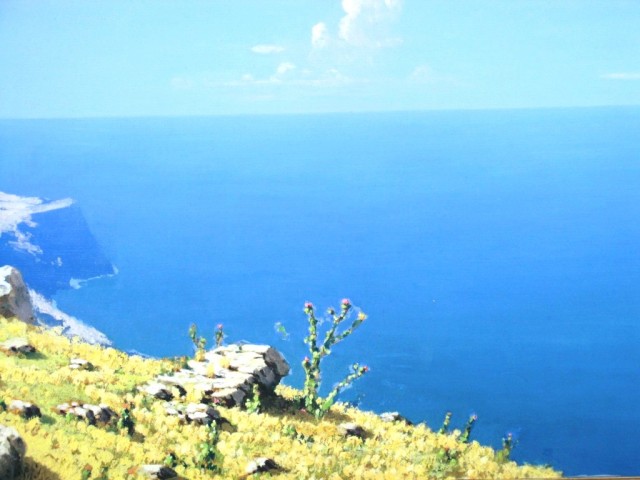 Знаменитый пейзажист Архип Иванович Куинджи посвятил Крымским берегам не мало работ, он мастерски передавал солнечный и лунный свет, величие горных склонов и переменчивость Чёрного моря.Нелина, Г.Н.   Художник света: беседа о жизни и творчестве художника А.И. Куинджи / Г.Н. Нелина // Праздник в школе.-2005.-№ 8.-С.104-120.Миль, В.В.   Воспевая красоту и свет: вечер, посв. жизни и творчеству А.И. Куинджи / В.В. Миль // Читаем, учимся, играем.-2008.-№ 4.-с.89-94.Шварцман, К.Н.    Великий пейзажист: литературно-художественная композиция о жизни и творчестве русского художника А.И. Куинджи / К.Н. Шварцман // Игровая библиотека.-2019.-№ 7.-С.8-27.